АДМИНИСТРАЦИЯ ХАРЬКОВСКОГО СЕЛЬСКОГО ПОСЕЛЕНИЯ ЛАБИНСКОГО РАЙОНА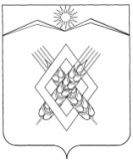      П О С Т А Н О В Л Е Н И Е           от 23.05.2018                                                                                         № 47хутор ХарьковскийО внесении изменений в постановление администрации Харьковского сельского поселения  Лабинского района от 27.10.2017 года № 58 Об утверждении ведомственной целевой программы «Повышение пожарной безопасности в Харьковском сельском поселении Лабинского района на 2018 год»         В целях устранения правил юридической техники, п о с т а н о в л я ю:         1.Внести в постановление администрации Харьковского сельского поселения Лабинского района  от 27.10.2017 года №  «Об  утверждении ведомственной  целевой  программы «Повышение пожарной безопасности в Харьковском сельском поселении Лабинского района на 2018 год», следующие изменения:        1) В Приложении Паспорта Ведомственной целевой  программы «Повышение пожарной безопасности в Харьковском сельском поселении Лабинского района на 2018 год», в графе «Объемы    и  источники  финансирования Программы» общий объём финансирования  из средств местного бюджета сумму «0,5» тыс. рублей, заменить на сумму «3,5» тыс. рублей.         2)   Приложение 3 «Перечень мероприятий программы» изложить в следующей редакции : В Программе предусматривается реализация мероприятий по совершенствованию организации пожарной безопасности в Харьковском сельском поселении.Перечень программных мероприятий4) В Приложении   Раздела 4 «Обоснование ресурсного обеспечения программы»  общий объём финансирования Программы на 2018 год  сумму «0,5»  рублей, заменить на сумму «3,5» тыс.рублей.     2.Ведущему специалисту администрации Харьковского сельского поселения Лабинского района (Филипченко), обнародовать настоящее постановление и разместить на  официальном сайте  администрации Харьковского сельского поселения Лабинского района в информационно-телекоммуникационной сети «Интернет».       4.Постановление вступает в силу со дня его обнародования.Глава администрацииХарьковского сельского поселенияЛабинского района                                                                         Н.Ф. Шумский ЛИСТ СОГЛАСОВАНИЯпроекта постановления администрацииХарьковского сельского поселения Лабинского районаот 23.05.2018  №47      О внесении изменений в постановление администрации Харьковского сельского поселения  Лабинского района от 27.10.2017 года № 58 «Об утверждении ведомственной целевой программы «Повышение пожарной безопасности в Харьковском сельском поселении Лабинского района на 2018 год»Проект внесен:Глава администрацииХарьковского сельского поселенияЛабинского района	                                                             Н.Ф. Шумский Проект составлен:Главный специалист администрацииХарьковского сельского поселения			                    А.С. Туркадзе   Проект согласован:Ведущий специалист администрацииХарьковского сельского поселения		                                О.В. Филипченко   Заявка на рассылку: управление администрации МО Лабинский район по централизованному бухгалтерскому учету и отчетности, в делоЗаявку составил:      Главный специалист администрацииХарьковского сельского поселения			                    А.С. Туркадзе   №п/пНаименование мероприятияОбъемфинансирования (тыс. руб.)CрокИсполнитель№п/пНаименование мероприятия.CрокИсполнитель12345Организационное обеспечение реализации Программы.Администрация Харьковского сельского поселенияОрганизация пожарно-технического обследования – ведение текущего мониторинга состояния пожарной безопасности   объектов жилого сектора, и других объектов, территорий поселения.Администрация Харьковского сельского поселенияУстановка средств социальной рекламы и пропаганды:информационных стендов, баннеров, и систематическое обновление;- изготовление  методических материалов, плакатов, памяток на противопожарную тематику                          3,5.Администрация Харьковского сельского поселенияВыкос сухой травы на пустырях и заброшенных участках.Администрация Харьковского сельского поселенияИнформационное обеспечение, противопожарная пропаганда и обучение мерам пожарной безопасности.Администрация Харьковского сельского поселенияОбучение лица, ответственного за пожарную безопасность в  поселении.Администрация Харьковского сельского поселенияПроведение учебных тренировок по эвакуации из зданий учреждений с массовым пребыванием людей.Администрация Харьковского сельского поселенияИтого                                                                              3,5Итого                                                                              3,5Итого                                                                              3,5